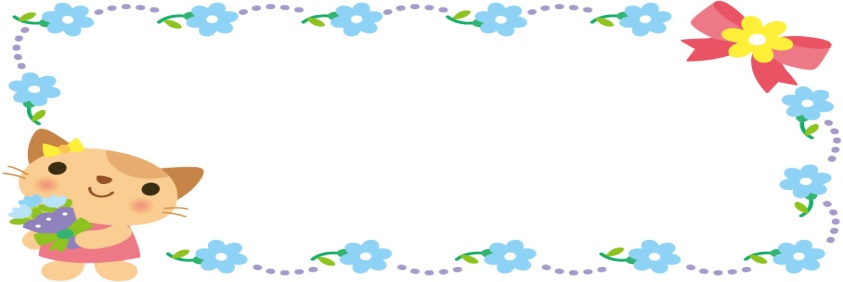 実習や職業訓練の記録就労の記録年月日･期間場　所内　容感想･評価備　考年月日･期間企業･業種勤務内容勤務時間連絡先備　考